Submit your proxy form, here.College Council Meeting MinutesSan Diego Miramar College4/23/24 ● L-108/Zoom ● 1:00 pm – 2:30 pm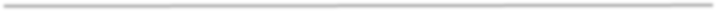 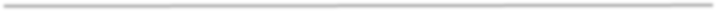 Co-Chair: Wesley Lundburg, College President (non-voting) Co-Chair: Saigeldeep Ghotra, Constituency member from faculty, classified professionals, or students. Committee Members: Quorum: 50% +1 of each constituency group’s members (i.e., 2 per constituency group)Guests: Nessa Julian, Cheryl Barnard, Lisa Cole-Jones, Linda Woods2023-2024 Theme: Cultivating Community: Making the invisible, visible.Call to Order – The meeting was called to order at 1:04 pm. Approval of Agenda and Minutes – Martin made a motion to approve the agenda and minutes, sedonded by Odu. There were 9 yay votes, 0 nay votes, and 0 abstentions. The motion carried. Public Comment – Carrasquillo shared that the District released a report on the District Honors program. Miramar students are leading in success and completion rates. The Miramar Honors celebration is on Tuesday, May 7th, from 11:00 am – 1:00 pm in the L building. All are welcome to attend. Committee Reports/Other (2-3 minutes)President’s Report – Lundburg shared that we may have Chancellor’s Cabinet on campus, in two weeks, due to the Honors Celebration, as it is scheduled at a time that conflicts with Chancellor’s Cabinet. He shared that there was no report on the budget this morning; the state revision is due May 14th and will know more after that. Q3 will be reviewed beforehand. He has been receiving feedback on the anonymous screening pilot, which was discussed at the President’s Cabinet yesterday. He will discuss the following with HR 1) HR needs to screen for minimum quals/clarify the process for equivalency (create a template) 2) POA list is not always updated and this should be the responsibility of the dean/chair 3) dates have been pushed back due to redaction time 4) review dropdown menu options 5) consistency in receiving resume and CV 6) contacting previous employer question box 6) committee is a part of creating job posting. Petti shared that this will be on the agenda at the Chair's meeting as well as how we screen for AI. Lundburg thanked Petti. This ensures we have broad discussion and then can decide what to do about it. Please be mindful that some of the feedback received may or may not be accurate based on the time they were on a committee and when things have been corrected, as this is an iterative process. Petti asked if Lundburg sees the whole pool/screens for diversity. Lundburg confirmed and gave an example of the Exercise Science faculty search. He expressed the importantance of doing our due diligence. There appears to be stronger pools since we’ve started this. Julian shared that the added languages into the job posting also may have something to do with the types of applicants that have been applying. Martin also appreciated the focus on where we are posting our openings. AS Report – Martin shared that he will meet with VP Bell soon about paper towlels on campus. Faculty unanimously recommends that we provide them. This is an opportunity to learn more how about constituencies can get involved as well as advocate in operational decision-making. Resolution for AP 3000.3 and one on the hiring of general counselors were postponed. AS Elections – Martin re-elected as President, Carmen re-elected as VP, one vacancy for secretary. Diskin as Treasurer, Flores as Contract At Large, Klaar as Part-Time At Large. Revision to constitution and bylaws, resolution from Adjunct committee, and the resolution on Academic Freedom to be voted on at the next meeting. Two resolutions related to that were discussed at ASCCC Plenary last week, authored by the same person. Academic Freedom resolution passed. Opposition to Senate Bill did not pass. Big conversation in the district and the senates. Budget process workgroup convened starting for fall to make recommendations to the body. May have to have another senate meeting on May 21st. CS Report – Kunst shared that the revised bylaws have been approved. We are going to form the elections committee soon, as we will have a number of vacancies. Laura Penceno and Jeanette Moore presented on Restorative Practices. The C.S. discussed the AFT Mentoring program, the summer 4/10 work schedules, and Convocation and Jets Jumpstart planning. The C.S. Fun committee is planning for our Classified Service Awards and year-end carnival on Wednesday, May 29th. ASG Report – Ghotra shared that ASG hosted a “Spring Eat with Us” event; coincided with elections. AB 1705, removes lower-level math courses, discussed at USC and exploring a joint resolution. AI Panel, students will be recruited this week. Reading through the constitution for next year and looking to host a retreat. Working on our communication. Thinking about our website. Two Fridays ago, Art Fest, went great. Other – Gonzales significant changes with Title IV. Language added for LGBTQ+ and more comprehensive changes. No drop for non-payment for summer. Faculty, please help communicate with students. Important to keep an eye on deadlines. Old Business:New Business:Action Items: Julian will send out the details for upcoming events. Constituency Leaders will take the Annual Planning Calendar-Cycle to their bodies for input/feedback and will invite Miramontez to their meetings, if needed. Announcements: There were no announcements. Adjourn: The meeting adjourned at 1:56 pm.Next Scheduled Meeting: Tuesday, May 14th from 1:00 pm – 2:30 pm in L-108/ZoomLink to recording: https://sdccd-edu.zoom.us/rec/share/40rNOPDkx-dSnClxArhyUa7eraDoNaXA_G1pUI3PWiqytfAMR02Mtd1U_9l8Don0.VQf1PaaInbMefzC9Administrators (3)Classified Professionals (3)Faculty (3)Students (3)Vice President of Instructional Services: Michael OduClassified Senate President: Malia KunstAcademic Senate President: Pablo MartinASG President: Saigeldeep GhotraVice President of Student Services: Adrian GonzalesClassified Senate Vice President: Carol Sampaga(proxy: Malia Kunst)Academic Senate Vice President, or President Elect: Carmen Carrasquillo Designee: Hailey Hua (1:30 pm)Vice President of Administrative Services: Brett BellClassified Senate, Senator At-Large: VacantChair of Chairs: Kevin PettiDesignee: Sindhu Narasimha (1:30 pm) Alternates (1): Daniel MiramontezAlternates (1): VacantAlternates (1): VacantAlternates (1): Neal Ruiz (1:23pm)#ItemInitiator1Equity, Justice, Inclusion, and our role in moving things forward (standing item) – Julian shared that last Friday was the District Black Student Success Summit. Continuing conversations this week with the statewide Black Student Success week and hosting watch parties. Encouraged everyone to attend. Planning for Juneteenth. Working with BSU. NASSSP – offer to director has been accepted, start date is August 1st, and will share more later. AANPI program, tracking okay, working with Lou on classes. LGBTQ Summit going on the next couple of days. Tomorrow is Denim Day. Supported transfer center going to UCLA and hope to keep this going. Working on all of the year-end celebrations including, La Rasa, Rite of Passage (at Mesa), AAPI, etc. Sent team to APAHE and will share out in May. She will send out events. Julian2Accreditation (Standing item) – Miramontez reported that we recevied notification from ACCJC that they received our team report which will be used at their June meeting, when it is up for discussion/approval. Miramontez/Palma-Sanft3Grants & Initiatives Subcommittee – No report. Bell4Website Review Taskforce (standing item) – No report. Lundburg5Progress on our efforts to bring Restorative Justice lens to Miramar’s structures (to include Academic Probation, etc.) – Carrasquillo shared that there is a community of inquiry (COI) going on right now, for the next 5 weeks, and it is wonderful. We are discussing what this could look like at Miramar. Kudos to Laura Pecenco and Jeanette for the way they orgranized it. Hopeful for a proposal at the end. Martin/Lundburg6Coordinated and Intentional Professional Development Workgroup – Martin shared that the next meeting is tomorrow; things are looking good. Trying to wrap up and provide some recommendations to the Professional Development committee and continute to work with them in hopes of better coordinating our efforts around PD, flex, and big events. Martin/Kunst7Update: ASG Podcast – Lundburg spoke with Quis and he is able to take it on if we can keep on his NANCe, should have funding do that. He can make a video once a week. Martin asked to connect him with the other individuals who were interested in this project. ASG will be removed from the title. Lundburg#ItemInitiator1Institutionalizing/adding more reassignment for the Faculty Technology Liaison -  Martin shared that Lisa Muñoz put a proposal together for COVID Block Grant monies for a faculty technology liaison. She has been serving in this role at a .2 reassigned time but actually doing a .4 worth of work; she is doing great work in this area, is much appreciated by Technology Director Hill, and has highlighted the need for this position. He discussed this with VP Odu and there is the possibility that this could be funded under the new dean of Academic Services. Martin2Institutionalizing Professional Development Coordinator – Martin shared that the PD coordinator has been funded with Guided Pathways money and that funding will sunset in June. There is a need for this position and would like to see it continue. Odu shared that we have an opportunity to come together to discuss professional development. This is a two-year position, we can carry it for another year, while we discuss. Lundburg shared that this has been discussed at Executive Cabinet (he and the VPs). Funding is the challenge; institutionalizing means long-term funding, which can be hard to come by. Martin3Miramar Annual Planning Calendar-Cycle 2024-2025 Attachment: Annual Planning Calendar Miramontez shared that every year, PIER puts together the annual planning calendar. No substantive changes. Changes include updating the dates and language in accordance with our reorgranizations. This is a first read. This should be shared with constituency groups for feedback. Feel free to invite him to meetings, if necessary. Miramontez